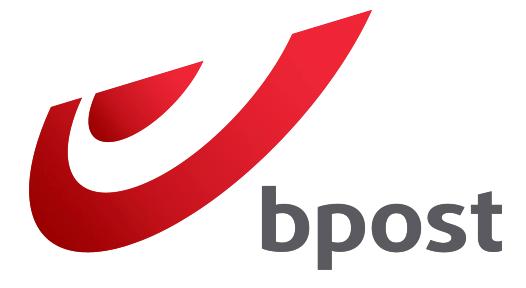 Please make a choice:  This shipment was delivered to me on   ../../…..  I have not received this shipment by post or by any other meansPlace & date:SignatureNature of the shipment  Parcel Registered Parcel Registered Letter PressBarcodeDate of shipmentContent of the shipmentWeight of the shipmentSenderNameSenderFull addressReceiverNameReceiverFull address